Информация о службе примирения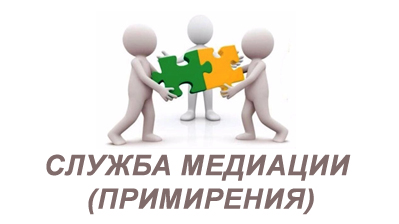 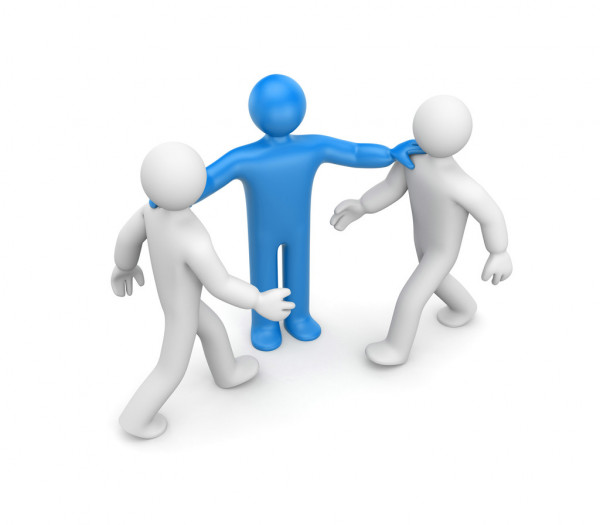 